Kingston Liberal Democrats 2018 Local Election Review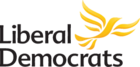 Thank you for taking part in the May local elections. Whatever part you played you made a great difference and ensured that we were successful in regaining control of Kingston Council.However, there are always lessons to learn for next time, so we can make progress in the London Assembly elections and in any general elections that may come our way.We would be grateful if you could take some time to complete this survey and e-mail it back to info@kingstonlibdems.orgThank you Roisin Miller
2018 Local Election Review CoordinatorBasic questions:Please complete these by putting a cross (x) in the relevant boxWhen did you join the Liberal Democrats? Which of the following activities did you participate in during the election? (select all which apply)Do you think the Liberal Democrats in Kingston performed better or worse than expected?Overview of the election:What 3 things do you think went well in the elections?1.2.3.What 3 things do you think went badly/ are areas for improvement?1.2.3.What 3 things do you think the opposition (Conservatives and/or Labour) did well in the elections?1.2.3.Literature during the campaign:On a scale of 1 to 5 (with 5 being the highest), how would you rate the quality of the literature during the campaign?If you are one of our regular deliverers, would you say….What do you feel was the most effective message in our literature?Do you have any other comments to make regarding the quality and frequency of literature in the campaign or on the messaging in the campaign?Volunteer experience: On a scale of 1 to 5 (with 5 being the highest), how would you rate your volunteer experience?On a scale of 1 to 5 (with 5 being the highest), how would you rate the communication between the Kington Borough Liberal Democrats office and volunteers?If contacted by the office or a volunteer coordinator, how was this done?If you receive volunteer emails, do you think they were…Do you have any other comments to make regarding your overall volunteer experience?The Canvassing campaign:During the campaign, in which ward/wards did you canvass (either in person or by phone)?On a scale on 1-5 how positive was the experience of canvassing during the election?Which local issues were raised most frequently?On a scale of 1-5, how well-briefed did you feel about these local issues?Did you attend any of our action days prior to the campaign? On a scale of 1-5 How user-friendly did you find MiniVAN Software?Do you have any other comments to make regarding canvassing during the campaign?The Digital campaign:On a scale on 1-5, how impressed were you with the overall digital campaign?During the campaign, did you receive any Facebook Advertising from…On a scale on 1-5, how impressed were you with the emails that were sent out?On a scale on 1-5, how impressed were you were with Kingston Liberal Democrats social media during the campaign?Do you have any other comments to make regarding the digital campaign?Polling DayOn a scale of 1-5, how well organised do you feel your committee room was on polling day?On a scale of 1-5, how well did Connect and MiniVAN work on polling day?On a scale of 1-5, how would you rate the quality of polling day literature?Do you have any other comments to make regarding polling day itself?And finally…Is there anything else you would like to add about the local election campaign? Please feel free to attach any further documents or comments below)Post referendumBetween 5 and 10 years agoAfter the 2015 general election10 years +In the last 5 years ( but before 2015 election)Shared the party’s message onlineMade a donation to the local campaignDelivered leafletsHelped with clerical workHelped write blue envelopesNone of the aboveCanvassed people on the phoneOther (please specify below)Canvassed people in personMuch better than expectedBetter than expectedAs well as expectedWorse than expectedMuch worse than expected12345I managed to deliver my round easily during the campaign.I managed to deliver my round with some difficulty during the campaign.I struggled to deliver my rounds and did not complete them all/ doubled up my delivery sometimes.I could have delivered more leaflets/ completed a larger round during the campaign period if I were asked.Saving Kingston from BankruptcyMaking Kingston better, togetherCampaigning for more police on our streetsTories: Heartless nationally, hopeless locallyInvest in our children and elderlyFighting against overdevelopmentBuilding affordable housingOther: (please specify below)Exit from Brexit1234512345By PhoneBy EmailBy TextIn PersonToo infrequentFrequentToo frequentAlexandraBerrylandsBeverleyCanburyCoombe ValeChessington SouthChessington North and HookCoombe HillGroveNorbitonOld MaldenSt JamesSt MarksTolworth and Hook RiseTudorSurbiton Hill1234512345Yes No1234512345Liberal DemocratsConservativeLabourUKIPGreen Party1234512345123451234512345